RUGBY SCHOOL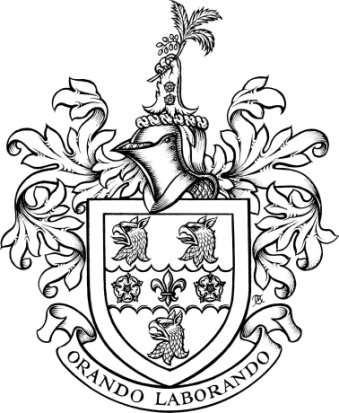 Sixth Form Entrance ExaminationSPECIMEN PAPERGermanTime allowed: 1 hour The essay should be written on lined paper. Allocate your time carefully. Reading = 15 MarksGrammar = 15 MarksWriting = 30 MarksCandidate’s name: ____________________________Section A: ReadingRead the following text and answer in English the questions that follow.1. What did Anna think of the exchange before the German visitors arrived? (1)……………………………………………………………………………………………………………………………………………………………………………………………………………………………………………………………………………………………………………………………………………………2. What problems did she foresee on the evening before the Germans arrived? Mention 1 thing (1) ……………………………………………………………………………………………………………………………………………………………………………………………………………………………………………………………………………………………………………………………………………………3. Why did Anna not enjoy the “getting to know you” game? (1)……………………………………………………………………………………………………………………………………………………………………………………………………………………………………………………………………………………………………………………………………………………4. What was Anna’s opinion of her exchange partner, Vanessa, after the first morning? (1)……………………………………………………………………………………………………………………………………………………………………………………………………………………………………………………………………………………………………………………………………………………5. What did the group do in Utrecht? (1)……………………………………………………………………………………………………………………………………………………………………………………………………………………………………………………………………………………………………………………………………………………6. What does Anna now think of Vanessa? (1)…………………………………………………………………………………………………………………………………………………………………………………………………………………………………………………………………………………………………………………………………………………..7) How did Anna feel about the visit to Hamburg? Write the correct letter in the box. (1) A  She was really looking forward to it.     B  She had mixed feelings about it.  C She did not want to go                                                          8) What difference did Anna notice about school in Germany? (1)…………………………………………………………………………………………………………………………………………………………………………………………………………………………………………………………………………………………………………………………………………………..9) How did Anna’s feelings about the exchange differ at the end from her feelings at the beginning? (1) …………………………………………………………………………………………………………………………………………………………………………………………………………………………………………………………………………………………………………………………………………………..Füll die Lücken aus. Benutze die Wörter in dem Kasten.Ein Mann hat den Unfall gesehen. Er sagte:10) Das war am [Beispiel: Donnerstag] kurz nach halb ..................................................... . (1 mark)11) Ich wartete auf den ...................................................... . (1 mark)12) Als der Bus gekommen ist, ist ein ....................................................... ausgestiegen. (1 mark)13) Ich denke, er war ............................................................. Jahre alt. (1 mark)14) Er wollte die Straße .......................................................... dem Bus überqueren. (1 mark)15) Zum Glück war der Junge nicht schwer ................................................................. . (1 marks)Section B GrammarFill in the blanks using an appropriate word or words. (10)1) Ich bin …………………………………. London gefahren.2) Letzte Woche …………………………. ich Fußball gespielt.3) Ich muss Wasser ………………………………4) In meinem Zimmer gibt es ……………………. Tisch.5) Wir haben …………………..  meine Oma besucht.6) Man ……………… Obst essen.7) Ich ………………………………..  einen Hund zu kaufen.8) Meine Schwester …………………..nach Birmingham.9) …………….. du oft fern?10) Spielst du Karten mit ………………..?2. Rewrite the sentences using the words given in brackets. More than one change may be necessary to the sentence and the given word must be used in the correct form. (5)zB. Ich habe kein Geld. Ich darf nicht arbeiten. (weil)   Ich habe kein Geld, weil ich nicht arbeiten darf.  Ich höre gern Musik. (Gestern).............................................................................................................................................................................Ich lese gern Bücher. (Er)...............................................................................................................................................................................Ich kann nicht schlafen. Ich gehe früh ins Bett. (obwohl)...............................................................................................................................................................................Mein Bruder hat einen Hamster. Er heißt Bob. (der)...............................................................................................................................................................................Er kauft ein Haus an der Küste. (In fünf Jahren)...............................................................................................................................................................................Section C EssayWrite up to 150 words about your school in German. You should work on a separate sheet of paper and on alternate lines. You may wish to use the following bullet points but may also ignore them if you wish to use your own ideas.* Describe your school * Say which subjects you enjoy and why.* Describe something good/ bad that happened at school last week.* Say what you would change about the school 